Munchkins Home activitiesThings to talk aboutWhat problem did the apostles have?How many men were chosen to make sure everyone had enough to eat?What sort of people did the men need to be?How can we help other Christians?Songs to singFollow, Followhttps://youtu.be/QC8CcTUC5OMHands to work and Feet to run – see uploaded videoThings to pray Thank God for:The Apostles who kept telling people about JesusOur kids ministry teachers, ministers and mission partnersPray for:people who don’t know God’s good news about JesusChristians who are poor or hurtingCraft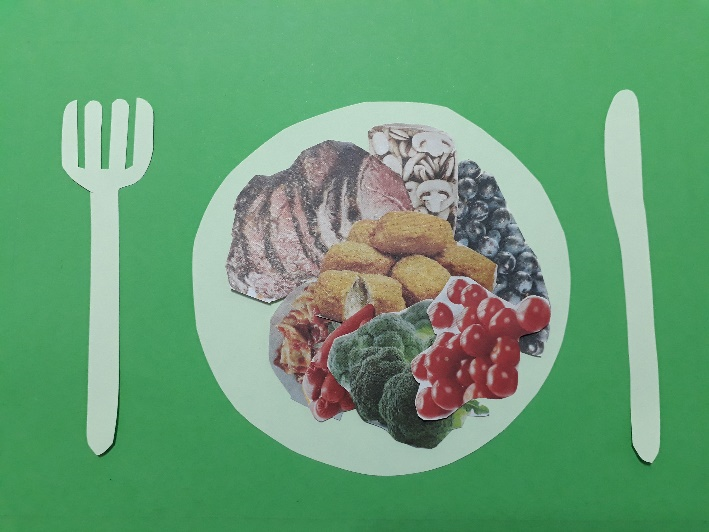 Cut or tear pictures of food out of catalogues and stick them on a paper platePrint the page below and draw or stick pictures of food on the plateSeven men were chosen to make sure everyone had enough to eat.  The Apostles could now spend all their time telling people about Jesus and praying.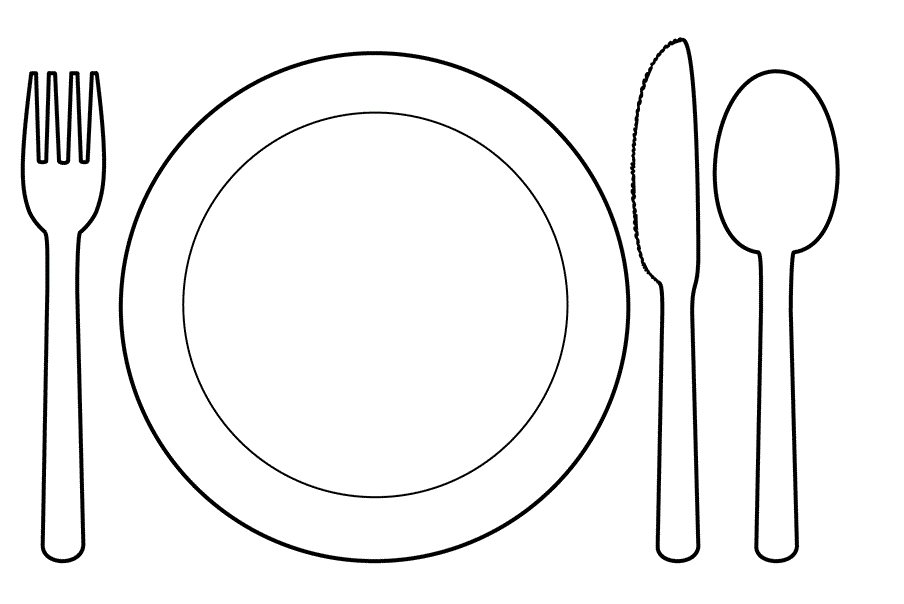 